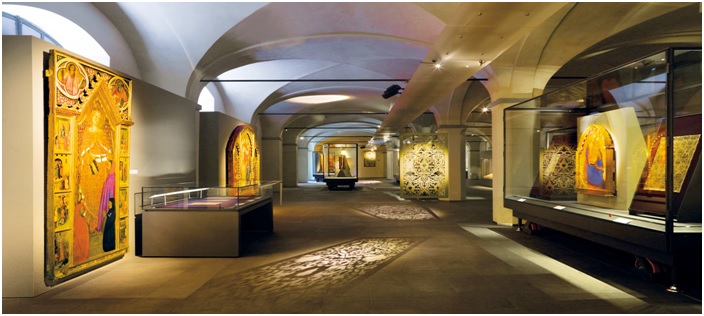 MODULO DI ISCRIZIONE E PRENOTAZIONENome                                                         CognomeClub                                                           CaricaDati Coniuge/ospite (nella stessa camera)Nome                                                       CognomeBambini (nella stessa camera)IndirizzoTel.                                                         FaxE-mail                                                                                   Cell.                            Arrivo giorno                        ore                        Partenza giorno                       oreAeroporto                 Stazione Ferroviaria              Richiesta Transfer: Pax         A/RAltri mezziNote: